Picture Flash CardsBody Part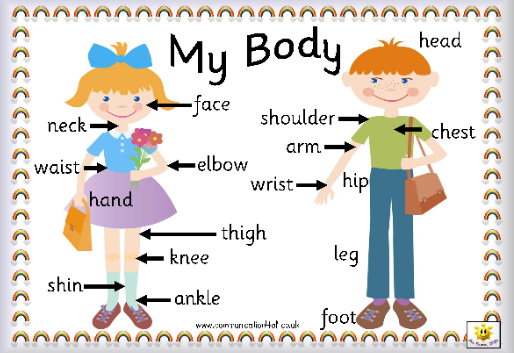 Bone Structure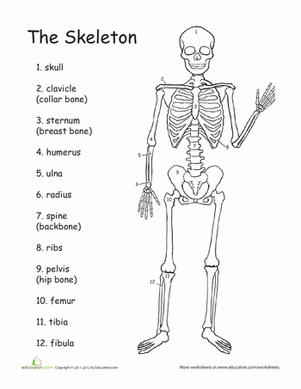 A Robot Becoming A Reading Partner Article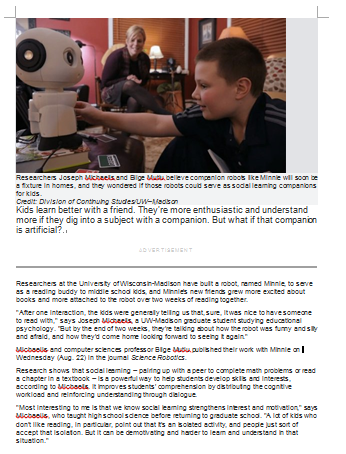 “Your Dream Robot Design” Worksheet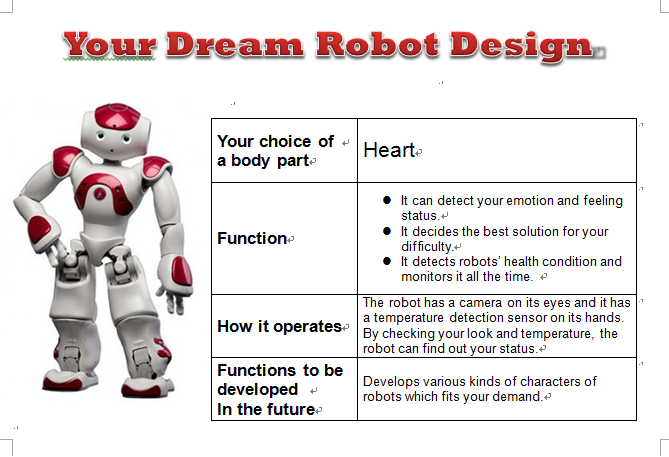 Movable Paper Robot Shape Example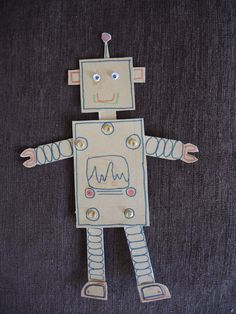 XXX Activity or Task Based Lesson Language Based or Presentation, Practice, Production PPP Based Lesson Storytelling Lesson Plan  Puppet Play PresentationXXX Activity or Task Based Lesson Language Based or Presentation, Practice, Production PPP Based Lesson Storytelling Lesson Plan  Puppet Play PresentationXXX Activity or Task Based Lesson Language Based or Presentation, Practice, Production PPP Based Lesson Storytelling Lesson Plan  Puppet Play PresentationXXX Activity or Task Based Lesson Language Based or Presentation, Practice, Production PPP Based Lesson Storytelling Lesson Plan  Puppet Play PresentationTopic: How To Design Your Dream RobotTopic: How To Design Your Dream RobotTopic: How To Design Your Dream RobotTopic: How To Design Your Dream RobotInstructor:SujinStudents Competency Level and Student agesElementary, 7-9 years oldNumber of Students:10 studentsLesson Length:50 minutesMaterials: (List the Names of all materials used in the lesson. Materials must be shown at the end of this document)Whiteboard and Markers.Cell PhoneBluetooth SpeakerBody Song MP3Picture Flash Cards:“Body Part”“Bone Structure”Sound of Big Hero Video ClipA Robot Becoming A Reading Partner Article“Design Your Dream Robot” Worksheet.A Big White Paper.Movable Paper Robot Shape ExampleMaterials: (List the Names of all materials used in the lesson. Materials must be shown at the end of this document)Whiteboard and Markers.Cell PhoneBluetooth SpeakerBody Song MP3Picture Flash Cards:“Body Part”“Bone Structure”Sound of Big Hero Video ClipA Robot Becoming A Reading Partner Article“Design Your Dream Robot” Worksheet.A Big White Paper.Movable Paper Robot Shape ExampleMaterials: (List the Names of all materials used in the lesson. Materials must be shown at the end of this document)Whiteboard and Markers.Cell PhoneBluetooth SpeakerBody Song MP3Picture Flash Cards:“Body Part”“Bone Structure”Sound of Big Hero Video ClipA Robot Becoming A Reading Partner Article“Design Your Dream Robot” Worksheet.A Big White Paper.Movable Paper Robot Shape ExampleMaterials: (List the Names of all materials used in the lesson. Materials must be shown at the end of this document)Whiteboard and Markers.Cell PhoneBluetooth SpeakerBody Song MP3Picture Flash Cards:“Body Part”“Bone Structure”Sound of Big Hero Video ClipA Robot Becoming A Reading Partner Article“Design Your Dream Robot” Worksheet.A Big White Paper.Movable Paper Robot Shape ExampleLesson Objectives: The main objective of the lesson is to learn about the names and functions and improve the ability discuss each body parts and bone structures of people.Lesson Objectives: The main objective of the lesson is to learn about the names and functions and improve the ability discuss each body parts and bone structures of people.Lesson Objectives: The main objective of the lesson is to learn about the names and functions and improve the ability discuss each body parts and bone structures of people.Lesson Objectives: The main objective of the lesson is to learn about the names and functions and improve the ability discuss each body parts and bone structures of people.Aims: (What students will be able to achieve by participating in the activities of the lesson.  (Ss gain or get by doing…)Practice speaking skills by explaining the roles of each body parts.Improve writing skills by writing down your “Design Your Dream Robot” worksheet.Improve speaking skills by sharing your ideas with your partners.Improve listening skills by listening to other students’ robot functions.Aims: (What students will be able to achieve by participating in the activities of the lesson.  (Ss gain or get by doing…)Practice speaking skills by explaining the roles of each body parts.Improve writing skills by writing down your “Design Your Dream Robot” worksheet.Improve speaking skills by sharing your ideas with your partners.Improve listening skills by listening to other students’ robot functions.Aims: (What students will be able to achieve by participating in the activities of the lesson.  (Ss gain or get by doing…)Practice speaking skills by explaining the roles of each body parts.Improve writing skills by writing down your “Design Your Dream Robot” worksheet.Improve speaking skills by sharing your ideas with your partners.Improve listening skills by listening to other students’ robot functions.Aims: (What students will be able to achieve by participating in the activities of the lesson.  (Ss gain or get by doing…)Practice speaking skills by explaining the roles of each body parts.Improve writing skills by writing down your “Design Your Dream Robot” worksheet.Improve speaking skills by sharing your ideas with your partners.Improve listening skills by listening to other students’ robot functions.Language Skills: (Lists what activities language skills students will be using by participating in the activities of the lesson.)Reading: (Where did reading occur in the lesson?)When Ss reads the article on “A Robot Becoming As a Reading Partner”Listening: (Where did listening occur in the lesson?)When Ss listen to other Ss “Design Your Dream Robot” presentation. When teacher talks about magic stories. Speaking: (Where did speaking occur in the lesson?)When T asks students questions about body parts, bone structures, robots.When Ss do presentation on “Design Your Dream Robot” Worksheet.Writing: (Where did writing occur in the lesson?)When Ss fill out “Design Your Dream Robot” Worksheet. Language Skills: (Lists what activities language skills students will be using by participating in the activities of the lesson.)Reading: (Where did reading occur in the lesson?)When Ss reads the article on “A Robot Becoming As a Reading Partner”Listening: (Where did listening occur in the lesson?)When Ss listen to other Ss “Design Your Dream Robot” presentation. When teacher talks about magic stories. Speaking: (Where did speaking occur in the lesson?)When T asks students questions about body parts, bone structures, robots.When Ss do presentation on “Design Your Dream Robot” Worksheet.Writing: (Where did writing occur in the lesson?)When Ss fill out “Design Your Dream Robot” Worksheet. Language Skills: (Lists what activities language skills students will be using by participating in the activities of the lesson.)Reading: (Where did reading occur in the lesson?)When Ss reads the article on “A Robot Becoming As a Reading Partner”Listening: (Where did listening occur in the lesson?)When Ss listen to other Ss “Design Your Dream Robot” presentation. When teacher talks about magic stories. Speaking: (Where did speaking occur in the lesson?)When T asks students questions about body parts, bone structures, robots.When Ss do presentation on “Design Your Dream Robot” Worksheet.Writing: (Where did writing occur in the lesson?)When Ss fill out “Design Your Dream Robot” Worksheet. Language Skills: (Lists what activities language skills students will be using by participating in the activities of the lesson.)Reading: (Where did reading occur in the lesson?)When Ss reads the article on “A Robot Becoming As a Reading Partner”Listening: (Where did listening occur in the lesson?)When Ss listen to other Ss “Design Your Dream Robot” presentation. When teacher talks about magic stories. Speaking: (Where did speaking occur in the lesson?)When T asks students questions about body parts, bone structures, robots.When Ss do presentation on “Design Your Dream Robot” Worksheet.Writing: (Where did writing occur in the lesson?)When Ss fill out “Design Your Dream Robot” Worksheet. Assumptions: (What students must already be able to do and what concepts must already be mastered before the lesson in order to achieve the aims of the lesson.)All Ss are aware of the names of body parts, humanoid robots, the movie.All Ss probably have their own thought of how your body parts and bones function.All Ss can think of their dream robot.All Ss will enjoy and also have fun. Ss are able to create future tense sentences to describe their dream robot in the future. Assumptions: (What students must already be able to do and what concepts must already be mastered before the lesson in order to achieve the aims of the lesson.)All Ss are aware of the names of body parts, humanoid robots, the movie.All Ss probably have their own thought of how your body parts and bones function.All Ss can think of their dream robot.All Ss will enjoy and also have fun. Ss are able to create future tense sentences to describe their dream robot in the future. Assumptions: (What students must already be able to do and what concepts must already be mastered before the lesson in order to achieve the aims of the lesson.)All Ss are aware of the names of body parts, humanoid robots, the movie.All Ss probably have their own thought of how your body parts and bones function.All Ss can think of their dream robot.All Ss will enjoy and also have fun. Ss are able to create future tense sentences to describe their dream robot in the future. Assumptions: (What students must already be able to do and what concepts must already be mastered before the lesson in order to achieve the aims of the lesson.)All Ss are aware of the names of body parts, humanoid robots, the movie.All Ss probably have their own thought of how your body parts and bones function.All Ss can think of their dream robot.All Ss will enjoy and also have fun. Ss are able to create future tense sentences to describe their dream robot in the future. Anticipated Errors and Solutions: (What things might go wrong in the lesson and what the solution will be. An SOS activity should also be included)If Ss may not have enough ideas.  Inspire them by showing the example of the teacher.If the activity lasts too long Ss divide the class into group, and do group presentation.If the activity finished too soon Teacher suggests to read the vocabularies used in the class. If Ss may not understand the instruction: T helps them to explain more of examples.If certain Ss are shyT encourages them, give positive feedback, and change roles for them.Anticipated Errors and Solutions: (What things might go wrong in the lesson and what the solution will be. An SOS activity should also be included)If Ss may not have enough ideas.  Inspire them by showing the example of the teacher.If the activity lasts too long Ss divide the class into group, and do group presentation.If the activity finished too soon Teacher suggests to read the vocabularies used in the class. If Ss may not understand the instruction: T helps them to explain more of examples.If certain Ss are shyT encourages them, give positive feedback, and change roles for them.Anticipated Errors and Solutions: (What things might go wrong in the lesson and what the solution will be. An SOS activity should also be included)If Ss may not have enough ideas.  Inspire them by showing the example of the teacher.If the activity lasts too long Ss divide the class into group, and do group presentation.If the activity finished too soon Teacher suggests to read the vocabularies used in the class. If Ss may not understand the instruction: T helps them to explain more of examples.If certain Ss are shyT encourages them, give positive feedback, and change roles for them.Anticipated Errors and Solutions: (What things might go wrong in the lesson and what the solution will be. An SOS activity should also be included)If Ss may not have enough ideas.  Inspire them by showing the example of the teacher.If the activity lasts too long Ss divide the class into group, and do group presentation.If the activity finished too soon Teacher suggests to read the vocabularies used in the class. If Ss may not understand the instruction: T helps them to explain more of examples.If certain Ss are shyT encourages them, give positive feedback, and change roles for them.References:www.google.comwww.naver.comwww.youtube.comReferences:www.google.comwww.naver.comwww.youtube.comReferences:www.google.comwww.naver.comwww.youtube.comReferences:www.google.comwww.naver.comwww.youtube.comLead-In or Pre-Task Part (Warm-Up Part to activate and create interest in the lesson.)Lead-In or Pre-Task Part (Warm-Up Part to activate and create interest in the lesson.)Lead-In or Pre-Task Part (Warm-Up Part to activate and create interest in the lesson.)Lead-In or Pre-Task Part (Warm-Up Part to activate and create interest in the lesson.)Materials: (List the Names of all materials used in the Lead-In or Pre-Task Part of the lesson. Materials must be shown at the end of this document)Sound of “Big Hero” Video ClipCell PhonePicture Flash Cards:“Body Part”“Bone Structure”Materials: (List the Names of all materials used in the Lead-In or Pre-Task Part of the lesson. Materials must be shown at the end of this document)Sound of “Big Hero” Video ClipCell PhonePicture Flash Cards:“Body Part”“Bone Structure”Materials: (List the Names of all materials used in the Lead-In or Pre-Task Part of the lesson. Materials must be shown at the end of this document)Sound of “Big Hero” Video ClipCell PhonePicture Flash Cards:“Body Part”“Bone Structure”Materials: (List the Names of all materials used in the Lead-In or Pre-Task Part of the lesson. Materials must be shown at the end of this document)Sound of “Big Hero” Video ClipCell PhonePicture Flash Cards:“Body Part”“Bone Structure”Time:Classroom Set Up:Student Activity and Goals:Teacher Procedure &Instructions:1min3min1min5minWholeWholeWholeGroupGreeting from teacherSs listen to music and become interested.Ss respond.S look at the picture cards of “Body Part”S look at the picture cards of “Bone Structure”Greeting.T asks Ss how they come to the class.T plays “Body Song” with gestures.T Asks Ss which body part they could catch from the song.T and Ss look at the body part picture and find out the ones that Ss do not know. T asks Ss to match the word and the position of the bone structure. Pre-Activity or Task Familiarization Part (Presentation Part for Presenting the language structure to be covered in the lesson. Prepares students for the communication activity.)Pre-Activity or Task Familiarization Part (Presentation Part for Presenting the language structure to be covered in the lesson. Prepares students for the communication activity.)Pre-Activity or Task Familiarization Part (Presentation Part for Presenting the language structure to be covered in the lesson. Prepares students for the communication activity.)Pre-Activity or Task Familiarization Part (Presentation Part for Presenting the language structure to be covered in the lesson. Prepares students for the communication activity.)Materials: (List the Names of all materials used in the Pre-Activity or Task Familiarization Part of the lesson. Materials must be shown at the end of this document)Sound from Big Hero Video ClipCell PhoneA Robot Becoming A Reading Partner ArticleMaterials: (List the Names of all materials used in the Pre-Activity or Task Familiarization Part of the lesson. Materials must be shown at the end of this document)Sound from Big Hero Video ClipCell PhoneA Robot Becoming A Reading Partner ArticleMaterials: (List the Names of all materials used in the Pre-Activity or Task Familiarization Part of the lesson. Materials must be shown at the end of this document)Sound from Big Hero Video ClipCell PhoneA Robot Becoming A Reading Partner ArticleMaterials: (List the Names of all materials used in the Pre-Activity or Task Familiarization Part of the lesson. Materials must be shown at the end of this document)Sound from Big Hero Video ClipCell PhoneA Robot Becoming A Reading Partner ArticleTime:Classroom Set Up:Student Activity and Goals:Teacher Procedure &Instructions:5min.5min.WholeWholeSs listen to the movie clip of “Big Hero”Ss look at the article.T introduces and plays video clip. T asks Ss to find out what the movie is about and who is Bay Max.T introduces and hands out the articleT briefly tells the summary of the article. T gives the example of how robots can help us.Main Activity or Task Realization Part(Practice to Production Part Teacher lead practice of the language presented and move to communication based more student centered activity)Main Activity or Task Realization Part(Practice to Production Part Teacher lead practice of the language presented and move to communication based more student centered activity)Main Activity or Task Realization Part(Practice to Production Part Teacher lead practice of the language presented and move to communication based more student centered activity)Main Activity or Task Realization Part(Practice to Production Part Teacher lead practice of the language presented and move to communication based more student centered activity)Materials: (List the Names of all materials used in the Main Activity or Task Realization Part of the lesson. Materials must be shown at the end of this document)Design Your Dream Robot Worksheet.Materials: (List the Names of all materials used in the Main Activity or Task Realization Part of the lesson. Materials must be shown at the end of this document)Design Your Dream Robot Worksheet.Materials: (List the Names of all materials used in the Main Activity or Task Realization Part of the lesson. Materials must be shown at the end of this document)Design Your Dream Robot Worksheet.Materials: (List the Names of all materials used in the Main Activity or Task Realization Part of the lesson. Materials must be shown at the end of this document)Design Your Dream Robot Worksheet.Time:Classroom Set Up:Student Activity and Goals:Teacher Procedure &Instructions:2min.10min.10min.GroupsIndividualSs choose one paper.Ss look at the worksheet and fill out.Ss give presentation.T asks Ss to choose one paper out of 5. (On the paper, 5 body part names are written: Head, Left arm, Right arm, Left Leg, Right Leg)T hands the worksheet over.T tells Ss the T’s example on the worksheet and directs students to prepareT directs students to present their robot. T listens and responds to individual presentation. T facilitates class feedbacks.Post Activity or Post Task Part (Wrap-Up Part to Close the Lesson on a high note to and consolidate language learned in a communication based activity new situation.)Post Activity or Post Task Part (Wrap-Up Part to Close the Lesson on a high note to and consolidate language learned in a communication based activity new situation.)Post Activity or Post Task Part (Wrap-Up Part to Close the Lesson on a high note to and consolidate language learned in a communication based activity new situation.)Post Activity or Post Task Part (Wrap-Up Part to Close the Lesson on a high note to and consolidate language learned in a communication based activity new situation.)Materials: (List the Names of all materials used in the Post Activity or Post Task Part of the lesson. Materials must be shown at the end of this document)A big paperA Movable Paper Robot ExampleMaterials: (List the Names of all materials used in the Post Activity or Post Task Part of the lesson. Materials must be shown at the end of this document)A big paperA Movable Paper Robot ExampleMaterials: (List the Names of all materials used in the Post Activity or Post Task Part of the lesson. Materials must be shown at the end of this document)A big paperA Movable Paper Robot ExampleMaterials: (List the Names of all materials used in the Post Activity or Post Task Part of the lesson. Materials must be shown at the end of this document)A big paperA Movable Paper Robot ExampleTime:Classroom Set Up:Student Activity and Goals:Teacher Procedure &Instructions:2min.3min.WholeWholeSs look at the board.Clap hands together.T gathers the worksheet together and put them together on the board.Congratulate and T appreciates Ss participation. 